Non Solus                                                   21 april 2024Een babbeltje slaanLezers  met respect.Ik heb het genoegen gehad in de afgelopen paar jaren en ook decennia in de verleden tijd een mening weer te geven over het communiceren  van mensen onderling. In mijn werkzame leven voor bedrijven en als pensionado in deze column Non Solus. Bij toeval lande de Vlaamse makers van een nieuwe TV serie: ”Dwars  door de Lage Landen”, op mijn leestafel. Niet niks als je geconfronteerd wordt met het Vlaamse driemanschap, de makers van; Rond de Noordzee, Dwars door de Middellandse zee en dwars door België. Dwars door de Lage Landen. En nog zeer veel historische TV series Er komt een nieuwe : “Dwars door de Lage Landen “, acht delige serie welke start op 21 april 2024. Vanavond dus.NPO 2  20.15 uur.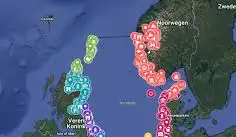 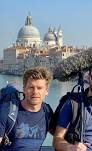 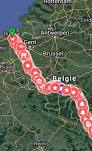 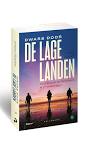 Arnout Hauben werd in 2019 door het Algemeen Dagblad als de leukste Belg op de Nederlandse Televisie gekwalificeerd, verdiend  volgens mij meer. De beste historische televisie maker en de beste Communicator in de Nederlandse taal.. De in 1976 in Leuven geboren Arnout is voor mij de leukste Vlaming op de Nederlandse Televisie. Dit is een korter inleiding.Vraag aan Arnout; Hoe zijn de rollen tussen jullie verdeeld’.Antw; Philippe Niclaes is de stille kracht. Zijn ogen en oren zijn op de inhoud gericht. Ruben Callens is de man van de techniek en de branie. En Arnout Hauben is de contactlegger. Hij heeft talent zomaar onbekenden aan te spreken. Je kan tot 1000 km rond Leuven je in het Vlaams en Nederlands terecht. Hij doet ook graag zijn keuveltje en gaat met en bij een ieder makkelijk een babbeltje slaan.Vraag aan Arnout; Willen de mensen die jij aanklampt altijd babbelen?Antw; Nee niet altijd, zij willen zelfs fysiek gelijkend terug deinzen. Vraag dan niet dwingend verder maar wacht, dat zijn mijn genen en soms werkt dat. Decennia gelee was babbelen iets gewoons en weldadig. Hoe dat komt dat zal mij een zorg zijn. Een beetje keuvelen tijdens mijn stappen vind ik zalig en dat zalige wil ik uitdragen.Vraag aan Arnout; Ik leerde van mijn moeder bij mijn eerste logeerpartijtje van drie dagen, ik was zes jaar, breng een mooi verhaaltje mee als je weer thuis komt. Ze is dat haar gehele leven blijven vragen ongeacht waar ik naar toe ging. Herken je dat ook bij jou escapades zoals er door jullie bij het stappen verhalen werden geboren.Antw;  Jazeker Wij geloven bij ons stappen dat de beentjes zich vermoeien en ons brein zich gaat gevoelen in een weldadig bad te verkeren.Een babbeltje slaan moet je willen en kan je leren.Vraag aan Arnout; Wil je de luiden van de Lage Landen met jullie nieuwe serie iets leren? Antw; Nee wij laten eerstens zien hoe mooi jullie land is en hoe er bij en op het water zoiets als Lage Landen kan bestaan. Tevens wat voor prachtige leuke verhalen er tevoorschijn kunnen komen.Wij willen de kaaskoppen niets leren maar hopen dat ze veel zullen stappen en babbeltjes mogen slaan. Na de expedities met mooie verhalen thuiskomen.Bron:  VPRO gids van 20 t/m 26 april.Nicolaas Overbeeke                                                      Nieuwerkerk aan den IJssel.Nicolaas.overbeeke@gmail.com